Руководствуясь Федеральным законом от 06.10.2003 № 131-ФЗ «Об общих принципах организации местного самоуправления в Российской Федерации», Федеральным законом от 21.07.2005 № 115-ФЗ «О концессионных соглашениях» оссийской Федерации,п о с т а н о в л я ю:Внести изменения в пункт 2.3. приложения к постановлению главы от 20.02.2021г. №01-03-101/1 «Об утверждении Порядка заключения концессионных соглашений в отношении муниципального имущества муниципального образования «Ленский район» Республики Саха (Якутия)» и изложить в следующей редакции:«2.3. В предложении о заключении концессионного соглашения указываются сведения о соответствии этого лица установленным требованиям, а также сведения, подтверждающие соответствие его инициативы программам комплексного развития систем коммунальной инфраструктуры поселений, входящих в состав муниципального образования «Ленский район» РС (Я), государственным программам Российской Федерации, субъектов Российской Федерации, муниципальным программам, за исключением случаев, если объектом концессионного соглашения являются объекты теплоснабжения, централизованные системы горячего водоснабжения, холодного водоснабжения и (или) водоотведения, отдельные объекты таких систем. Форма предложения о заключении концессионного соглашения утверждается Правительством Российской Федерации».2. Главному специалисту управления делами (Иванская Е.С.) опубликовать данное постановление в средствах массовой информации и обеспечить размещение на официальном сайте администрации муниципального образования «Ленский район».3. Настоящее постановление вступает в силу со дня его подписания.Муниципальное образование«ЛЕНСКИЙ РАЙОН»Республики Саха (Якутия)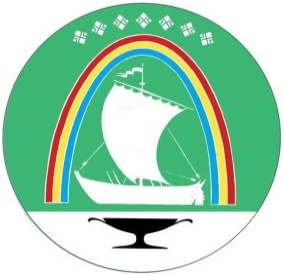 Саха Өрөспүүбүлүкэтин «ЛЕНСКЭЙ ОРОЙУОН» муниципальнайтэриллиитэПОСТАНОВЛЕНИЕ                  УУРААХг. Ленск                      Ленскэй кот «15» _сентября__2022 года                            № __01-03-570/2__от «15» _сентября__2022 года                            № __01-03-570/2__О внесении изменений в постановление главы от 20.02.2021г. №01-03-101/1 ГлаваЖ.Ж. Абильманов